｢定年引上げ｣に係る現場からの意見集約について（再々依頼）私たち教職員も、2023年から段階的に定年を引き上げることが決まっています。高教組も県教委と定年引上げに伴う制度設計について協議を行っていきます。そこで、学校現場に特化した課題、要望を伝えるため、再度延長して、分会からの意見を募集します。これまでに、以下の回答をいただいています。ご協力よろしくお願いします。記１．期間　　2022年5月19日（木）～随時２．内容　　定年引上げの内容について周知･意見交換を行い、課題や要望をあげてください。３．参考資料　　　 国が示している内容② 県のとりくみもこれからのようです。総務省資料以外の提示無し。       『条例、規則案作成までに労組からの意見をいただきたい。』       とのことです。 　 ③『地方公務員法の一部を改正する法律について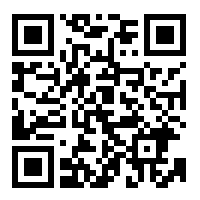 （地方公務員の定年引上げ関係）』　　　　　　　　　　　　　　　　　（総務省公務員部：令和3年6月25日）https://www.soumu.go.jp/main_content/000768068.pdf④ 『定年引上げの実施に向けた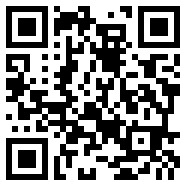 質疑応答（第4版）について』　　　　　　　　　　　　　　（総務省公務員部：令和３年２月15日）                https://www.soumu.go.jp/main_content/000793888.pdf課題や要望をまとめ(様式は自由)て、メールまたは右ＱＲコードより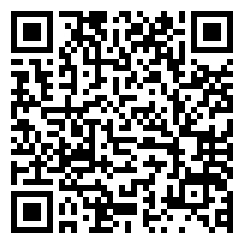 報告してください。【Mail】housei@oki-htu.or.jp（外間ひろみ）※随時受け付けます。多くの意見をお待ちしております。ポスト・業務、任用ポスト・業務、任用校長、副校長、教頭は、教諭として定数配置※管理職から非管理職へ降任【役職定年】給料月額(再校号給の場合)校長60歳前　：給料表(二)3級77号　450,800円給料月額(再校号給の場合)校長60歳以降： 315,560円(3級77号の7割)給料月額(再校号給の場合)教諭60歳前　：給料表(二)2級145号　416,200円給料月額(再校号給の場合)教諭60歳以降： 291,340円(2級145号の7割)諸手当60歳前と同額通勤手当、教育業務連絡指導手当、住居手当扶養手当、単身赴任手当、特殊勤務手当、等諸手当60歳時の7割給料の調整額、教職調整額、地域手当、期末勤勉手当、等諸手当退職手当60歳時の「定年退職」の支給率で算定。60歳以降まで勤務することで給料月額が減額される場合でも、退職手当が減額しない。